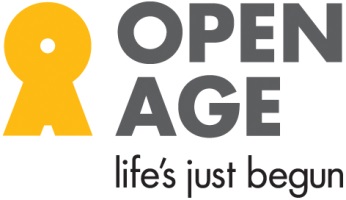 Surname:												Forenames:												Address:												Telephone - Home: __________________Mobile:  __________________	E Mail  _______________________________  How did you hear about us? ______________________________________________